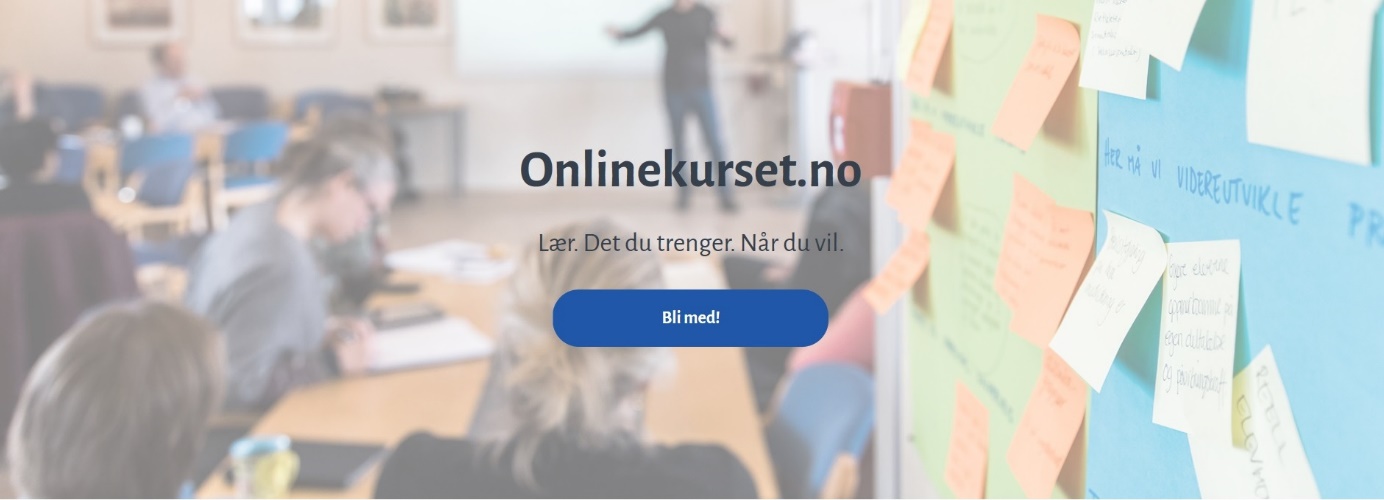 Eksempel på dagsplan for digital undervisning.Forklaring på innholdet kommer utover i kurset. Dette er ikke en ferdig plan, men en illustrasjon på en måte å tenke on onlineundervisning på:KlokkaRessursdeling (filer og annet)PlenumGrupperIndividueltFør 0800Lærer legger ut info med plan for dagen og gjøremål.0800-0815Videokonferanse, sjekke inn og si hei.0815-1100Lærer tilgengelig på chat for spørsmål.Elever jobber med oppgave i eget tempo. Ser ferdig innspilte videoinstruksjoner fra lærer.1100-1200Offline – fysisk bevegelse etc.Offline – fysisk bevegelse etc.Offline – fysisk bevegelse etc.Offline – fysisk bevegelse etc.1200-1215Lærer legger ut oppdaterte oppgaver.Sjekk inn på chat, si hei.1215-1445Elever jobber i grupper med dagens oppgaver. Jobber i samskrivingsdokument som lærer kan kikke inn på og veilede underveis.1445-1500Videokonferanse, sjekke ut og si noe om neste dag.